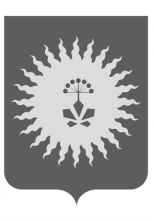 АДМИНИСТРАЦИЯ АНУЧИНСКОГО МУНИЦИПАЛЬНОГО ОКРУГА ПРИМОРСКОГО КРАЯП О С Т А Н О В Л Е Н И Е        01.02.2024                            с.Анучино                                        № 78                   Об установлении расходного обязательства Анучинского муниципального округа Приморского края по решению вопросов местного значения в целях участия в конкурсе проектов, инициируемых жителями муниципального округа  в 2024 году В соответствии с Бюджетным кодексом Российской Федерации, Федеральным законом от 06.10.2003 года № 131-ФЗ «Об общих принципах организации местного самоуправления в Российской Федерации», постановлением Администрации Приморского края от 21.03.2019 № 170-па (в ред. от 11.01.2024 № 4-п) «О грантах победителям конкурса проектов, инициируемых жителями муниципальных образований Приморского края, по решению вопросов местного значения», Уставом Анучинского муниципального округа Приморского края, администрация Анучинского муниципального округа Приморского края ПОСТАНОВЛЯЕТ:1.Установить расходное обязательство Анучинского муниципального округа Приморского края по решению вопросов местного значения в целях участия в конкурсе проектов, инициируемых жителями муниципального округа в 2024 году. 2.Расходное обязательство Анучинского муниципального округа Приморского края по решению вопросов местного значения в целях участия в конкурсе проектов, инициируемых жителями муниципального округа в 2024 году в пределах полученных грантов победителям конкурса пректов, выделенных из бюджета Приморского края.  3.Уполномоченным органом на выполнение данного бюджетного обязательства определить администрацию Анучинского муниципального округа Приморского края.4.Уполномоченному органу заключить муниципальный контракт в порядке, установленном законодательством Российской Федерации о контрактной системе в сфере закупок товаров, работ, услуг для обеспечения государственных и муниципальных нужд в пределах доведенных бюджетных ассигнований на текущий финансовый год. 5.Общему отделу администрации Анучинского муниципального округа (Бурдейной) разместить на официальном сайте администрации Анучинского муниципального округа Приморского края в информационно-телекоммуникационной сети Интернет. 6.Настоящее постановление вступает в силу со дня его опубликования.7.Контроль за исполнением настоящего постановления возложить на заместителя главы администрации Анучинского муниципального округа Приморского края.Глава Анучинского муниципального округа                                                            С.А. Понуровский